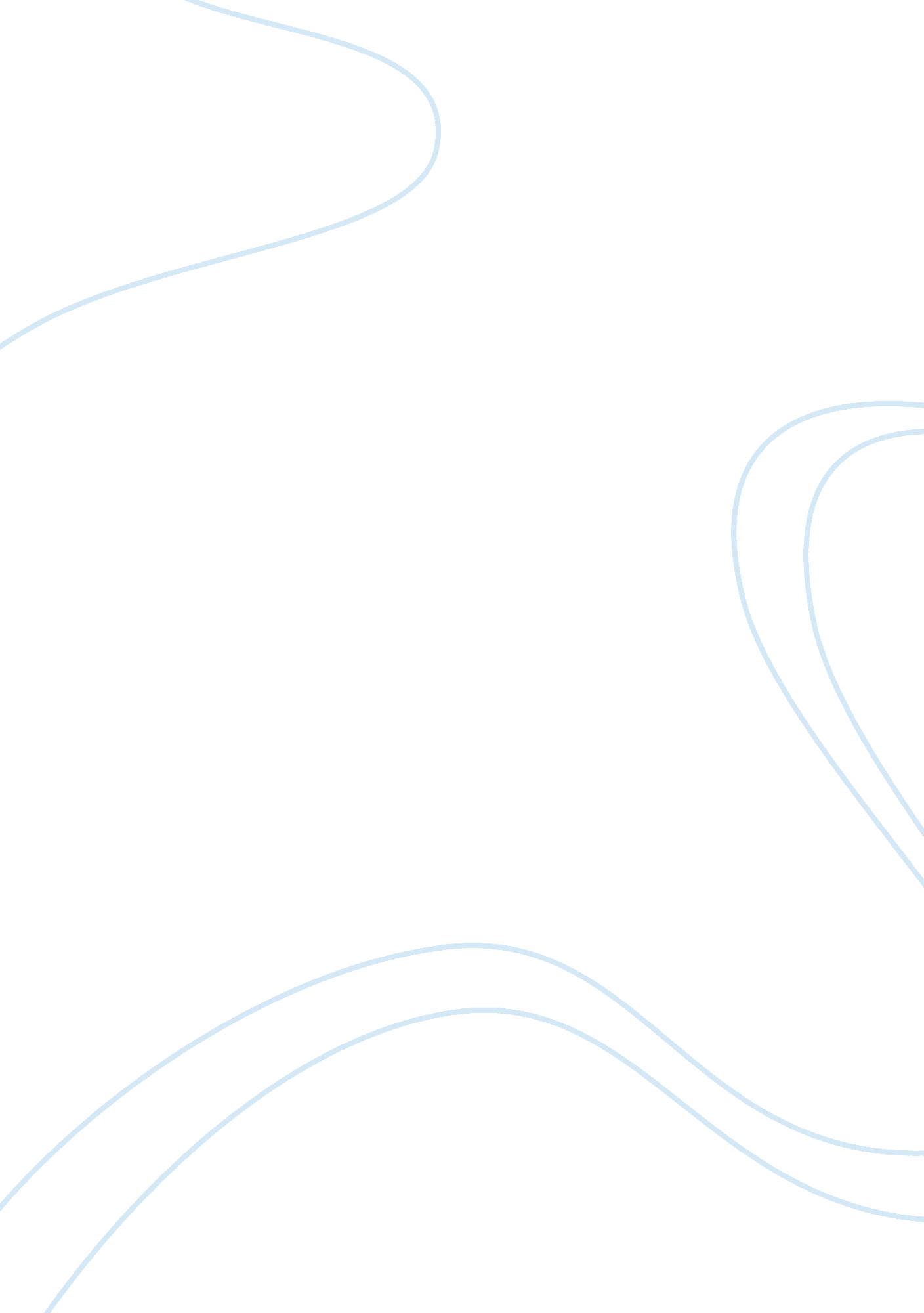 Business lawLaw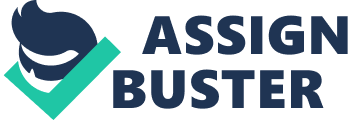 Business Law Question The law protects the minors from being exposed to harmful situations and events such as prohibited videos such as pornography. In this case where the state of Wisconsin enacted a statute that prohibited the advertisement of video games, xGamez as a company when it prohibits the same may defend itself by proving beyond reasonable doubt that the putting up of ads was not in violation of the statute as the same had an effect on their operational business as a video production and advertising firm. The defendant’s best defense against conviction is in relation to the placement of the ads would be that it did not directly engage in the advertisement as the same was directly done by YUTV, the local station (Clarkson et al., 15-121. 
Question 2 
In this case, eProducts can manage to file suit against Data Analytics for falsehood and misrepresentation given that it does not put software in the market without testing it first. As such, the claim by Data Analytics that it is the customers who test the software is untrue and uninformed, and whose effect is the loss in the customer base to the rival firm. Therefore, eProducts can seek for damages to libel in this line (Clarkson et al., 120-125). 
Work Cited 
Clarkson, Kenneth W, Roger L. R. Miller, Frank B. Cross, and Kenneth W. Clarkson. Business Law: Text and Cases : Legal, Ethical, Global, and Corporate Environment. Mason, OH: South-Western Cengage Learning, 2012. Print. 